Пресс-релиз4  июня 2018 годаШтрафы для тех, кто не представит отчетность в ПФР в срок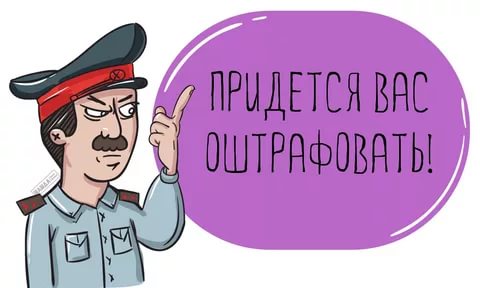 Все организации и индивидуальные предприниматели, которые являются работодателями, обязаны предоставлять ежемесячную отчетность в ПФР.К сожалению не все руководители подходят ответственно к выполнению своей обязанности, забывая о том, что от достоверности сведений, поступивших в ПФР, зависит своевременность индексации пенсии пенсионерам, прекратившим трудовую деятельность.УПФР в Колпинском районе напоминает, что работодатели, которые нарушат сроки предоставления отчетности или представят неполные и (или) недостоверные сведения будут оштрафованы на 500 рублей в отношении каждого застрахованного лица.Во избежание негативных последствий не затягивайте сдачу отчетности, последний день предоставления сведений за май - 15 июня 2018 года.Для оперативного взаимодействия с ПФР рекомендуем страхователям подключиться к системе электронного документооборота. Вся необходимая информация о порядке перехода размещена на официальном сайте Пенсионного фонда РФ www.pfrf.ru в разделе «Информация для жителей региона».